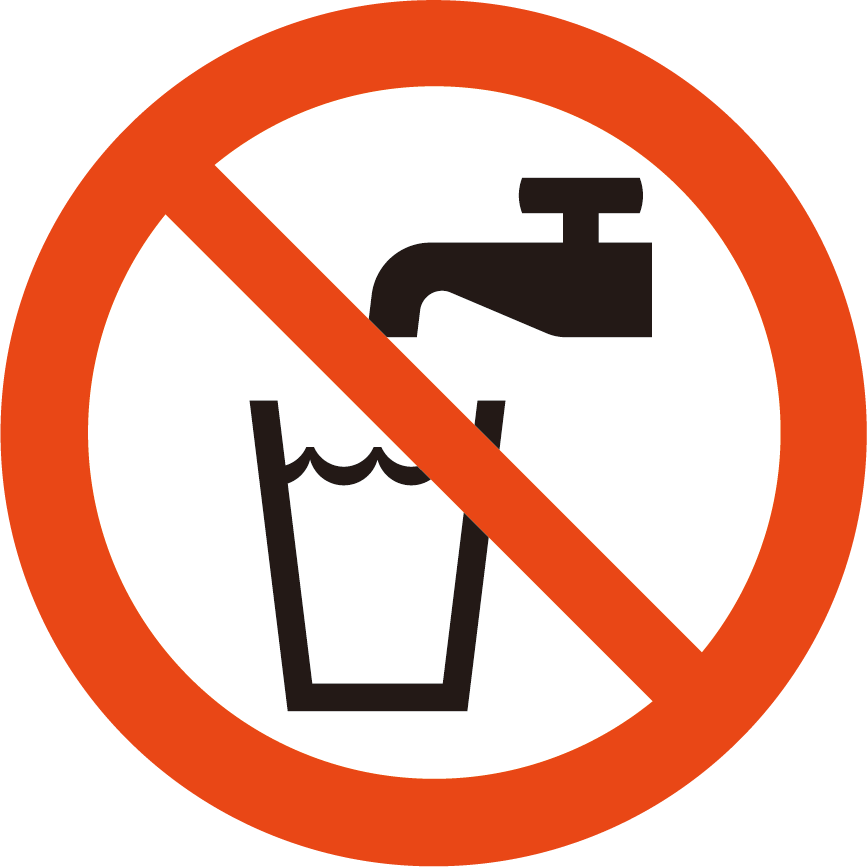 この水は飲めませんこの みずは のむことが できませんUndrinkable Water